			Thompson                 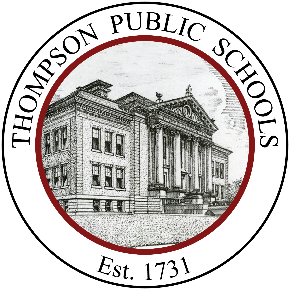 			Public SchoolsCP Physical Science					 Ms. PirieEmail: jpirie@thompsonpublicschools.orgGoogle Account: jpirie@thompsonk12.orgPhone Number: (860) 923-9303 ext. 212Course Description:Grades 9-12		Full Year		1 Credit 	School-wide Expectations: 1 and 3Physical science approaches the study of matter and energy through observation, experimentation, and problem solving.  In this full-year course, students are introduced to basic principles of physics and chemistry and how those principles are exhibited in our everyday lives. Topics addressed in physical science include the review and application of the scientific method; the SI measurement system; data collection and presentation; atoms, molecules, and compounds; matter and its interactions; forces and motion; energy transformations and conservation; waves and the electromagnetic spectrum; earth’s place in the universe; earth systems; and global energy and resource use. In physical science scientific inquiry, literacy and numeracy are emphasized.  Students will explore physical properties by compiling, and interpreting evidence in frequent laboratory experiences.  They will use mathematical formulas and logic to process and understand data.  And they will communicate their findings through written and oral presentations. This class is required for graduation.Textbook:Physical Science with Earth Science, GlencoeCourse Objectives:1.    Introduction to Chemistry2.    Physics and energy3.    Earth science and human impact4.    Space and the creation of the universeRequired Materials:       	1. Three ringed binder with several paper dividers (used to store ALL papers from class) EVERY PAPER NEEDS TO BE SAVED FOR LATER REFERENCE!2. One subject notebook or loose leaf paper in the three ringed binder (you will be taking notes)3. Multiple pencils or pens (to be brought to class DAILY)4.  A calculator is recommended but not requiredTests and QuizzesMaterial will come primarily from class discussions, activities, and notes — what we do in class is reflects what you need to learn.Test material may come from any activity, including labs, classwork and homework.Format of tests is multiple choice, short answer, and “free response” questions that will require you to apply knowledge to a new problem.Policies:When homework is assigned, it is due the next time the class meets.Students who will arrive late to class will need to present a pass signed by a teacher, administrator, attendance, or guidanceLate work may not be accepted at full credit.There will be a 5% reduction in the grade for each school day the work is late.Major projects and lab reports that are late will automatically receive a 65%, and additional points will be taken off from there based on the quality of the workAny student missing class due to an absence (excused or unexcused) will be required to make up the work. Missing work is put into an “Absent Box” with your name on it to pick up when you return to classA missed assessment will need to be scheduled for a make-up within one week of the quiz“Do Nows” will be completed at the start of every class and handed in on a weekly basis. You will receive a grade each quarter for your participation in these bell ringersYou should be checking Rediker on a weekly basis to keep up with your grades and missing assignments.Grading Breakdown:Assessment (quizzes and tests) - 40%Classwork (completed in class) - 25%Laboratory write-ups and projects - 25%Homework - 10%Gradebook CodesABSENT = absent (either on the day assigned or the day turned it; the assignment is not counted in the gradebook yet—the assignment still needs to be handed in!!)MISSING = missing assignment (counted as a zero in the gradebook)X = excused. You do not have to complete this assignment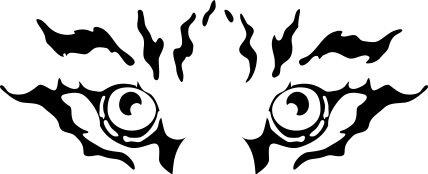 